I-MERKEZİN MİSYON VE VİZYONU          Merkezin misyonu Türkiye’de ve dünyada Bizans uygarlığı ile ilgili çalışmaların gelişimine eğitim ve araştırma faaliyetleri üzerinden katkıda bulunmak ve halihazırda yapılan araştırmalar için bir platform işlevi görmektir. Merkez, Bizans tarihi, kültürü, sanatı ve arkeolojisi üzerine yürüteceği çalışmalar sayesinde, Ortaçağ İstanbul, Anadolu ve Balkanlar ile birlikte Osmanlı tarihi ve kültürüne de ışık tutacaktır. II-MERKEZİN TARİHÇESİ, AMACI VE HEDEFLERİ          Boğaziçi Üniversitesi Senatosunun 04/02/2015 tarihli toplantısında Rektörlük bünyesinde Bizans Çalışmaları Araştırma ve Uygulama Merkezi kurma önerisinin kabulünün ardından Yükseköğretim Kurulu Başkanlığı’na başvurulmuş, 18/03/2015 tarihli Yükseköğretim Yürütme Kurulu toplantısında Merkezin kurulması uygun görülmüş ve 26/04/2015 tarihinde 29338 sayılı Resmi Gazetede Merkezin Yönetmeliği yayımlanmıştır.          Merkezin amaçları Türkiye’de Bizans/Doğu Roma uygarlığı üzerine çalışan araştırmacı yetişmesini teşvik etmek, var olan araştırmacıların çalışmalarına katkıda bulunmak, Türkiye’den ve yurtdışından uzmanların ortak projelerde bir araya gelmesi için uygun ortamı yaratmaktır. Bu amaçlar doğrultusunda, Merkezin hedefleri şunlardır: Bizans tarihi, sanat ve mimarlık tarihi, arkeolojisi konularında hem Boğaziçi Üniversitesi’nde hem de Türkiye çapında verilen eğitimin geliştirilmesini desteklemek ve teşvik etmek; söz konusu alanlarda yüksek lisans ve doktora düzeyinde çalışmalar yapan öğrencilerin yetiştirilmesine katkıda bulunmak; Bizantoloji alanında uzmanlığın altyapısını teşkil eden Latince, Eskiçağ ve Ortaçağ Yunancası eğitiminin geliştirilmesini teşvik etmek; bu dillerin yanı sıra Bizans dönemi paleografya, nümizmatik, kodikoloji gibi konularda eğitimi desteklemek. Araştırma, inceleme, koruma, uygulama ve geliştirme projelerine ön ayak olmak ve bu projelerin gerçekleşmesi için yerli ve yabancı üniversiteler, sivil toplum kuruluşları ve kurumsal birimlerle işbirliği yapmak; söz konusu projelerin, çalıştaylar, konuşma dizileri, seminerler ve yayın aracılığı ile duyurulmasını ve kalıcı olmasını sağlamak.Türkiye’de Bizans uygarlığı ile ilgili halihazırda yapılan çalışmalar için bir platform işlevi görmek; akademik işbirliğinin gelişmesini teşvik etmek amacıyla Türkiye’de ve diğer ülkelerde doktora sonrası araştırmacıların ve öğretim üyelerinin bilimsel alışveriş ve hareketliliğine katkıda bulunmak; düzenlenecek ulusal ve uluslararası konferanslar aracılığıyla uzmanları bir araya getirmek.Bizans kültürel mirasını belgelemeye ve korumaya yönelik çalışmaları ve projeleri desteklemek ve geliştirmek.Sergiler, popüler konuşma serileri ve internet ortamının verimli kullanımı gibi daha geniş kitlelere yönelik etkinlikler üzerinden, Türkiye’de Bizans uygarlığı konusunda kamuoyunu bilgilendirmek.III-MERKEZİN TEMEL POLİTİKA VE ÖNCELİKLERİ          Bizans kültürünü, Ortaçağ Balkan, İslam ve Türk dünyaları gibi komşu kültürleri ile ortak bir bağlam içinde değerlendirecek çalışmaları desteklemek; disiplinlerarası incelemelerin önünü açmaktır.IV-MERKEZ TARAFINDAN DÜZENLENEN BİLİMSEL TOPLANTILARToplantının Adı	: Byzantine Studies Research Center Lectures: Dr. Nicholas                                                              Melvani, “Three Constantinopolitan Monasteries in the Late                                                              Palaiologan Period”Düzenleyen Merkez Üyesi	: Nevra Necipoğlu, Koray DurakTarih                                               : 13 Mart 2018Düzenlendiği Yer	: Boğaziçi ÜniversitesiKatılımcı Sayısı	: 25Sunulan Bildiri Adedi	: 1Toplantının Adı	: Byzantine Studies Research Center Lectures: Dr. Nathan                                                              Leidholm, “Family and Kinship among Slaves in Byzantium                                                              in the Sixth through the Twelfth Century”Düzenleyen Merkez Üyesi	: Nevra Necipoğlu, Koray DurakTarih                                               : 26 Nisan 2018Düzenlendiği Yer	: Boğaziçi ÜniversitesiKatılımcı Sayısı	: 30Sunulan Bildiri Adedi	: 1Toplantının Adı	: Byzantine Studies Research Center Lectures: Dr. Siren Çelik,                                                             “Byzantine Time: Conceptions of Time in Byzantium                                                              (4th - 15th c.)”Düzenleyen Merkez Üyesi	: Nevra Necipoğlu, Koray DurakTarih                                               : 10 Mayıs 2018Düzenlendiği Yer	: Boğaziçi ÜniversitesiKatılımcı Sayısı	: 30Sunulan Bildiri Adedi	: 1Toplantının Adı	: Byzantine Studies Research Center Lectures: Dr. Adam                                                              Foley, “Theodore Gaza’s Attic Prose Paraphrase of the Iliad”Düzenleyen Merkez Üyesi	: Nevra Necipoğlu, Koray DurakTarih                                               : 13 Aralık 2018Düzenlendiği Yer	: Boğaziçi ÜniversitesiKatılımcı Sayısı	: 20Sunulan Bildiri Adedi	: 1Toplantının Adı	: Bizans Çalışmaları Araştırma Merkezi Eğitim Semineri – 2:                                                             “Geç Antik Devir ve Erken Bizans Yazıtlarının Tarihi Kaynak                                                              Olarak Değerlendirilmesi"                                                              (Eğitmen: Prof. Dr. Mustafa H. Sayar)Düzenleyen Merkez Üyesi	: Nevra Necipoğlu, Koray DurakTarih                                               : 04-05 Mayıs 2018Düzenlendiği Yer	: Boğaziçi ÜniversitesiKatılımcı Sayısı	: 27Sunulan Bildiri Adedi	: 1Toplantının Adı	: Bizans Çalışmaları Araştırma Merkezi Eğitim Semineri – 3:                                                              "Byzantine Epigraphy: Texts and Contexts" (Eğitmenler:                                                              Prof. Dr. Andreas Rhoby ve Dr. Ida Toth)Düzenleyen Merkez Üyesi	: Nevra Necipoğlu, Koray DurakTarih                                               : 04-05 Kasım 2018Düzenlendiği Yer	: Boğaziçi ÜniversitesiKatılımcı Sayısı	: 35Sunulan Bildiri Adedi	: 1V-MERKEZ ÜYELERİNİN KATILDIKLARI BİLİMSEL TOPLANTILARToplantının Adı		: 51st Spring Symposium of Byzantine StudiesKatılan Merkez Üyesi	: Nevra NecipoğluTarih		: 13-15 Nisan 2018Düzenlendiği Yer 		: University of Edinburgh, İskoçyaSunulan Bildirinin Adı	: “Monasteries of Late Byzantine Constantinople in the Light of the                                                              Ottoman Survey of 1455”Toplantının Adı		: Byzantine Studies Lecture of the Austrian Byzantine                                                             AssociationKatılan Merkez Üyesi	: Nevra NecipoğluTarih		: 27 Kasım 2018Düzenlendiği Yer 		: University of Vienna, AvusturyaSunulan Bildirinin Adı	: “New Evidence on the Monasteries of Late Byzantine                                                               Constantinople: The Ottoman Survey of 1455”Toplantının Adı		: Séminaire: Littérature, Représentations et Société à ByzanceKatılan Merkez Üyesi	: Nevra NecipoğluTarih		: 08 Ocak 2018Düzenlendiği Yer 		: Ecole des Hautes Etudes en Sciences Sociales (EHESS), ParisSunulan Bildirinin Adı	: “The Ottoman Expansion and the Byzantine Aristocracy”Toplantının Adı		: Séminaire: Littérature, Représentations et Société à ByzanceKatılan Merkez Üyesi	: Nevra NecipoğluTarih		: 08-15-22-29 Ocak 2018Düzenlendiği Yer 		: Ecole des Hautes Etudes en Sciences Sociales (EHESS), ParisSunulan Bildirinin Adı	: “The Ottoman Expansion and the Byzantine Aristocracy”				  “The Ottoman Expansion and Byzantine Monasteries in                                                               Thessalonike and Constantinople”				   “Political Attitudes and Socio-Economic Conditions in                                                                                 Thessalonike during the Venetian Domination (1423-1430)”                                                              “Conflict and Cooperation between Byzantines, Ottomans, and                                                                  Latins in Late 14th- and Early 15th-Century Constantinople”Toplantının Adı		: Imagined Geographies in the Mediterranean, Middle East                                                              and Beyond, WorkshopKatılan Merkez Üyesi	: Koray DurakTarih		: 11-12 Mayıs 2018Düzenlendiği Yer 		: University of St Andrews, İskoçyaSunulan Bildirinin Adı	: “Geographical Imagination in Byzantine Medical Writing”Toplantının Adı		: Byzantium and the Modern Imagination: Patterns of the                                                              Reception of Byzantium in Modern CultureKatılan Merkez Üyesi	: Koray DurakTarih		: 12-14 Eylül 2018Düzenlendiği Yer 		: Masaryk University, BrnoSunulan Bildirinin Adı	: “Finding Byzantium in Turkish Highschool Textbooks“VI-MERKEZ TARAFINDAN DÜZENLENEN EĞİTİM PROGRAMLARIVII-MERKEZ ÜYELERİNİN ALDIKLARI HİZMET, BİLİM-SANAT, TEŞVİK ÖDÜLLERİVIII-MERKEZDE SÜRDÜRÜLEN PROJELER VE RAPOR DÖNEMİNDE TAMAMLANAN PROJELERProje Adı			: Ortaçağ Anadolusu Kaynak KitabıYürütücüsü			: Nevra Necipoğlu, Cemal KafadarDestekleyen Kuruluşlar	: B.Ü. Bizans Çalışmaları UYGAR Merkezi, A. W. Mellon VakfıBaşlangıç Yılı	: 2018Durumu	: Devam EdiyorProje Adı			: Tıbbi Metinler Dışında Bizans Yazılı Kaynaklarında İlaç Ve                                                              Baharat MaddeleriYürütücüsü			: Koray DurakDestekleyen Kuruluşlar	: BAPBaşlangıç Yılı	: 2016Durumu	: TamamlandıProje Adı			: Türkiye Bizantologlar VeritabanıYürütücüsü			: Sinem Güldal, Ayşe Esra ŞirinDestekleyen Kuruluşlar	: B.Ü. Bizans Çalışmaları UYGAR Merkezi, A. W. Mellon VakfıBaşlangıç Yılı	: 2016Durumu	: Devam EdiyorProje Adı			: Türkiye’de Cumhuriyet Döneminde Bizans Üzerine Üretilen                                                              Bilimsel Araştırmalar Bibliyografyası ve VeritabanıYürütücüsü			: Nevra Necipoğlu, Koray Durak, Engin AkyürekDestekleyen Kuruluşlar	: B.Ü. Bizans Çalışmaları UYGAR Merkezi, Koç Üniversitesi GABAMBaşlangıç Yılı	: 2017Durumu	: Devam EdiyorProje Adı			: Family and Kinship among Slaves in Byzantium from the                                                              Sixth through the Twelfth CenturiesYürütücüsü			: Nathan LeidholmDestekleyen Kuruluşlar	: B.Ü. Bizans Çalışmaları UYGAR Merkezi, A. W. Mellon VakfıBaşlangıç Yılı	: 2017Durumu	: TamamlandıProje Adı			: The Latin Homer at the Twilight of HellasYürütücüsü			: Adam FoleyDestekleyen Kuruluşlar	: B.Ü. Bizans Çalışmaları UYGAR Merkezi, A. W. Mellon VakfıBaşlangıç Yılı	: 2018Durumu	: TamamlandıProje Adı			: Byzantine Time, 4th-15th CenturiesYürütücüsü			: Siren ÇelikDestekleyen Kuruluşlar	: B.Ü. Bizans Çalışmaları UYGAR MerkeziBaşlangıç Yılı	: 2017Durumu	: Devam EdiyorProje Adı			: Transcultural Warfare in Byzantium in the Eleventh CenturyYürütücüsü			: Georgios TheotokosDestekleyen Kuruluşlar	: B.Ü. Bizans Çalışmaları UYGAR MerkeziBaşlangıç Yılı	: 2018Durumu	: Devam EdiyorIX-MERKEZ AĞIRLIKLI, MERKEZİN KATKISIYLA YAPILAN ÇALIŞMALARA DAYANDIRILARAK YAYINLANAN BİLİMSEL YAYINLARKitap BölümüDurak, K., “The Cilician Frontier: A Case Study of Byzantine-Islamic Trade in the Ninth and Tenth           Centuries”, Center, Province and Periphery in the Age of Constantine VII           Porphyrogennetos: From De Cerimoniis to De Administrando Imperio, ed. N. Gaul, V. Menze           ve C. Bálint, Harrasowitz Verlag, Wiesbaden, 168-183, 2018.Durak, K., “From the Indian Ocean to the Markets of Constantinople: Ambergris in the Byzantine           World”, Life Is Short, Art Long: The Art of Healing in Byzantium — New Perspectives, ed. B.           Pitarakis ve G. Tanman, Istanbul Research Institute Publications, Istanbul, 201-225, 2018.X-MERKEZİN 2019 YILI İÇİN YILLIK ÇALIŞMA PROGRAMIPerformans Değerlendirme KriterleriXI- MERKEZ’İN 2018 YILI İÇİN BELİRTMEK İSTEDİĞİ BAŞKA FAALİYETLER / BAŞARILAR          Harvard University Center for Middle Eastern Studies ile gerçekleştirdiğimiz işbirliği çerçevesinde, Andrew W. Mellon Foundation’ın “Higher Education and Scholarship in the Humanities” programına 2016 yılında yapmış olduğumuz ortak başvuru olumlu sonuçlanmış ve 2017 başından itibaren üç yıl süreyle (2017-2020) Merkezimizin muhtelif eğitim ve araştırma faaliyetleri için maddi destek sağlanmıştır. Mellon Vakfı bağışı ile sürdürmekte olduğumuz “Bizans Çalışmaları Yüksek Lisans, Doktora ve Doktora Sonrası Eğitim ve Araştırma Bursları” programı kapsamında, 2018 yılında Boğaziçi Üniversitesi Tarih Bölümü’nden 9 yüksek lisans öğrencisi eğitim burslarımızdan, 3 yüksek lisans öğrencisi ile üniversite dışından 2 doktoralı araştırmacı ise araştırma burslarımızdan yararlanmaya hak kazanmıştır.          Merkezimizin burslarından yararlanan Tarih Bölümü öğrencilerinin 2018’de yürüyen/tamamlanan tezleri: Yüksek LisansCahit Mete Oğuz, “An Analysis of the Byzantine Peasantry through Eleventh- and Twelfth-Century Narrative Sources” — Danışman: Nevra Necipoğlu (tamamlandı: 6/2018).Bilal Adıgüzel, “The Byzantine Perception of India in Late Antique Literary Sources” — Danışman: Nevra Necipoğlu (devam ediyor).Agustin Avila, “The Exhortations of George Trapezuntios and Cardinal Bessarion against the Ottomans: Identities and Representations” — Danışman: Nevra Necipoğlu (devam ediyor).Egemen Gezgin, “Use of Public Space in the Late Antique Byzantine World” — Danışman: Koray Durak (devam ediyor).Özgür Göndiken, “The Byzantine Economy in the Palaiologan Period” — Danışman: Nevra Necipoğlu (devam ediyor).Kevser Gül, “Religious Interactions between the Byzantine and Ottoman Empires: An Examination of Esoteric Movements” — Danışman: Nevra Necipoğlu (devam ediyor).Seyhun Kılıç, “Religion and Identity in Byzantium in the Palaiologan Period” — Danışman: Nevra Necipoğlu (devam ediyor).Merve Savaş, “Popular Political Participation in Eleventh-Century Constantinople” — Danışman: Nevra Necipoğlu (devam ediyor).Pırıl Us, “An Examination of Cross Cultural Exchanges in the Material Culture of Byzantium and Rum Seljuks” — Danışman: Nevra Necipoğlu (devam ediyor).DoktoraMeriç T. Öztürk, “Byzantine Diplomacy with the Ottomans: Diplomatic Communication and Foreign Policy in the Fourteenth-Fifteenth Centuries” — Danışman: Nevra Necipoğlu (devam ediyor).Eğitim Programının BaşlığıYöneticisiGörev Alan Merkez ÜyeleriDüzenlendiği TarihlerKatılan Kişi SayısıGeç Antik Devir ve Erken Bizans Yazıtlarının Tarihi Kaynak Olarak Değerlendirilmesi (Eğitmen: Prof. Dr. Mustafa H. Sayar)Nevra Necipoğlu – Koray DurakNevra Necipoğlu - Koray Durak – Sinem Güldal 04-05 Mayıs 201827Bizans Yunancası Yaz Okulu 2018 (Eğitmenler: Prof. Dr. Niels Gaul ve Dr. Athanasia Stavrou)Nevra Necipoğlu – Koray DurakNevra Necipoğlu - Koray Durak – Sinem Güldal09-27 Temmuz 201821Byzantine Epigraphy: Texts and Contexts
(Eğitmenler: Prof. Dr. Andreas Rhoby ve Dr. Ida Toth)Nevra Necipoğlu – Koray DurakNevra Necipoğlu - Koray Durak – Sinem Güldal 04-05 Kasım 201835Ödül TürüÖdül AdıÖdül SahibiÖdülü Veren Kurum/KuruluşBilim ÖdülüEHESS Visiting ProfessorshipNevra NecipoğluEcole des Hautes en Sciences Sociales (EHESS)Bilim Teşvik ÖdülüAkademik Teşvik ÖdeneğiNevra NecipoğluYÖKBilimsel Yayınları Özendirme ÖdülüBÜVAK Uluslararası Makale DesteğiNevra NecipoğluBÜVAKKriterlerSayısal Hedef18-19 Mart 2016 “Türkiye’de Bizans Çalışmaları: Yeni Araştırmalar, Farklı Eğilimler” konferansının bildiri kitabının yayınlanması40 yazarlı bir bildiri kitabı2019 Bizans Yunancası Yaz Okulu20 öğrenciİkinci A. W. Mellon Bizans Çalışmaları Konferansı1 konuşmacı, 100 katılımcıMerkezden burs alan doktora sonrası araştırmacıların sunumları3 sunum, 30x3 katılımcı1 uluslararası çalıştay6 konuşmacı1 uluslararası eğitim semineri1 konuşmacı, 35 katılımcı1 ulusal eğitim semineri1 konuşmacı, 35 katılımcıTürkiye'deki Bizans Yunancası el yazması eserlerin envanteri projesinin başlamasıBizans dönemi terazi ağırlıkları envanteri projesinin başlaması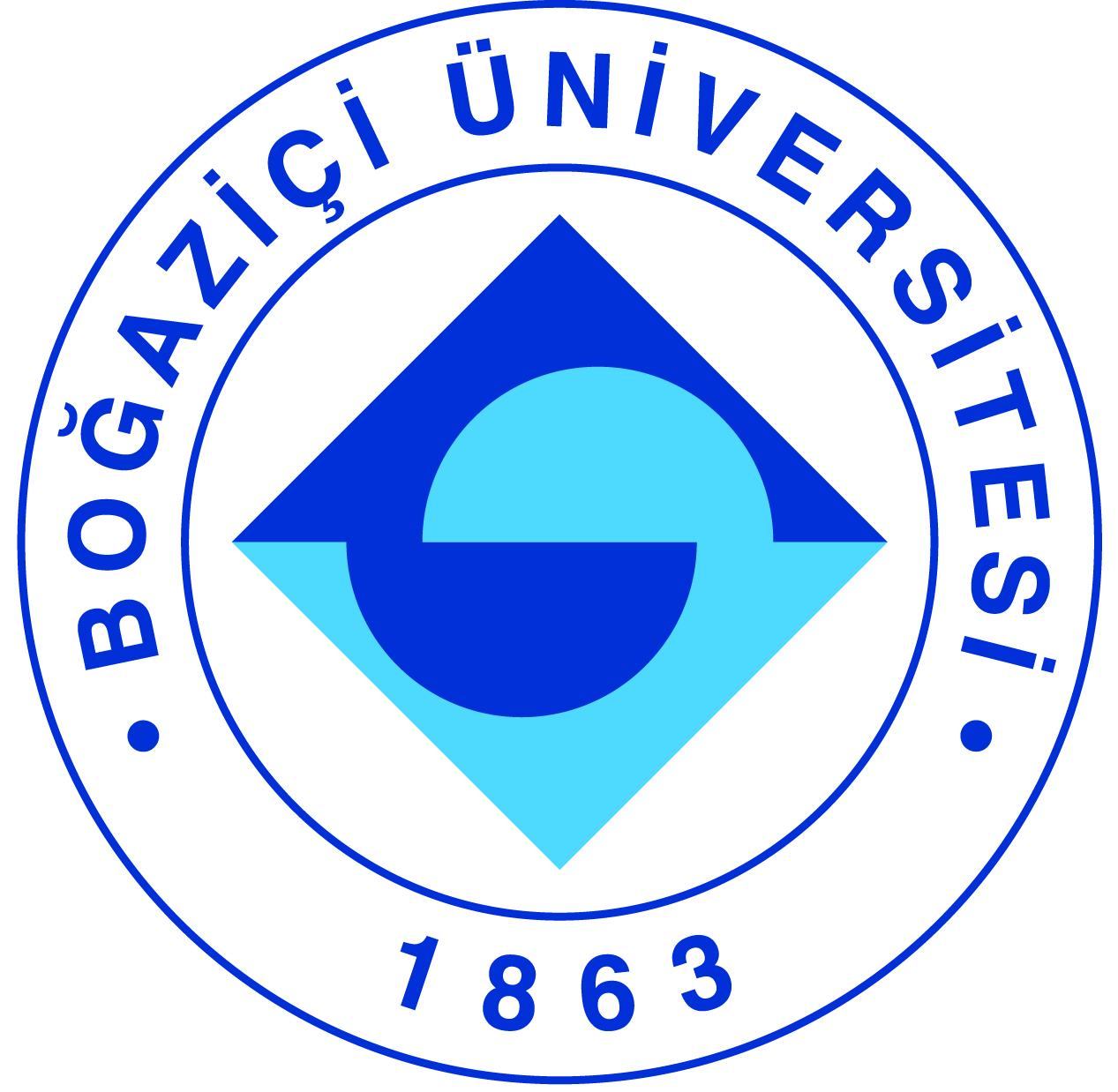 